Product Designing for InteriorsProduct design is defined as a process that consist of a set of tactical and strategic activities which starts from generation of ideas to commercialisation of space, and to create a product design. In other words, product designers develop and evaluate ideas, turning them into reality and useful products. The role of a product designer is to collaborate science, technology and art so as to innovate new products that people can use it for their convenience and aesthetics.Due to the absence of a con sensually accepted definition that reflects the breadth of the topic sufficiently, two discrete, yet interdependent, definitions are needed: one that explicitly defines product design in reference to the artefact, the other that defines the product design process in relation to this artefact.Product design as a word: the set of properties of an artefact, consisting of the discrete properties of the form (i.e., the aesthetics of the tangible good and/or service) and the function (i.e. its capabilities) together with the holistic properties of the integrated form and function.Product design is sometimes confused with and certainly overlaps with industrial design, and has recently become a broad term inclusive of service, software, and physical product design. Industrial design is concerned with bringing artistic form and usability, usually associated with craft design and ergonomics, together in order to mass-produce goods. Other aspects of product design and industrial design include engineering design, particularly when matters of functionality or utility (e.g. problem-solving) are at issue, though such boundaries are not always clear.Furniture and functionality work together. Furniture matters the most to Interior designers when designing a space like books to librarians. It is important because interior design is concerned with the design of space and what makes the space is furniture. It is the furniture which defines your space. Here comes the role of product designing in interiors which is carefully and strategically designed by qualified interior designers.GALLERY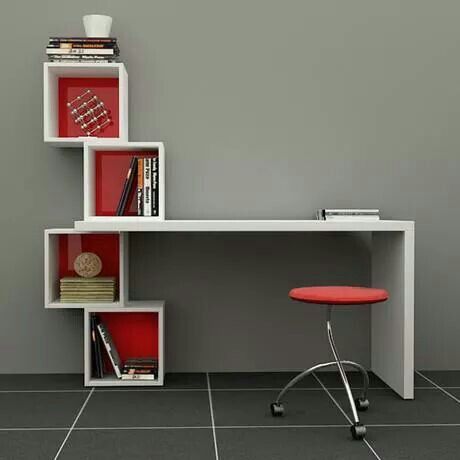 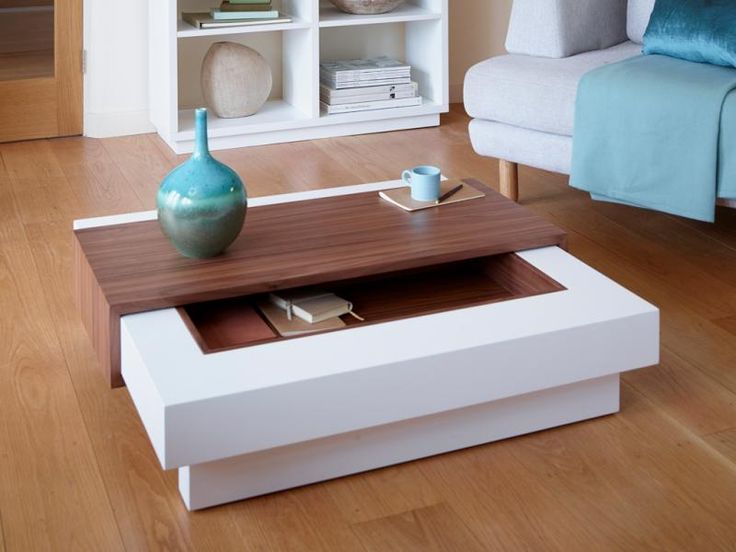 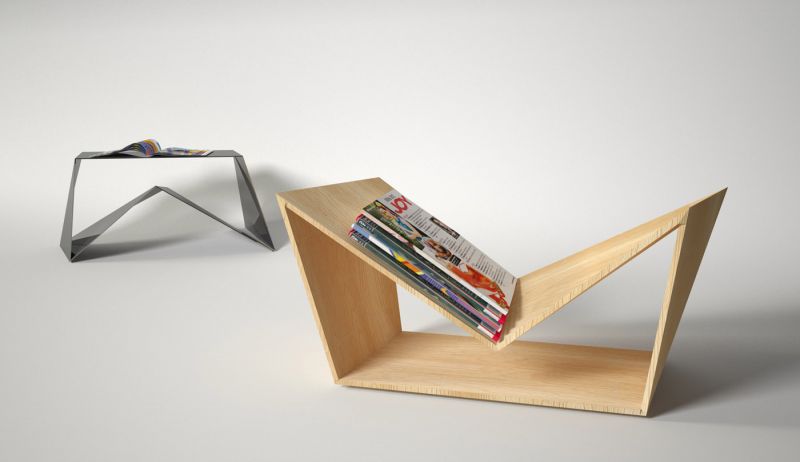 